1. Муниципальное образование МКОУ « Турманская СОШ»2. Тема профилактической Недели: « Будущее в  моих  руках»3. Сроки проведения: с 10 октября  - 14 октября 2022 г.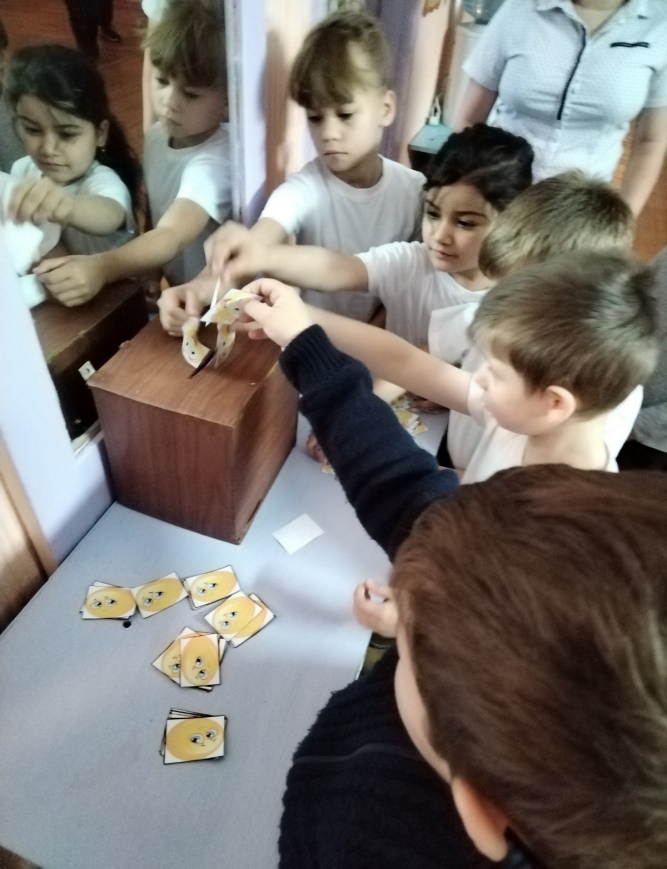 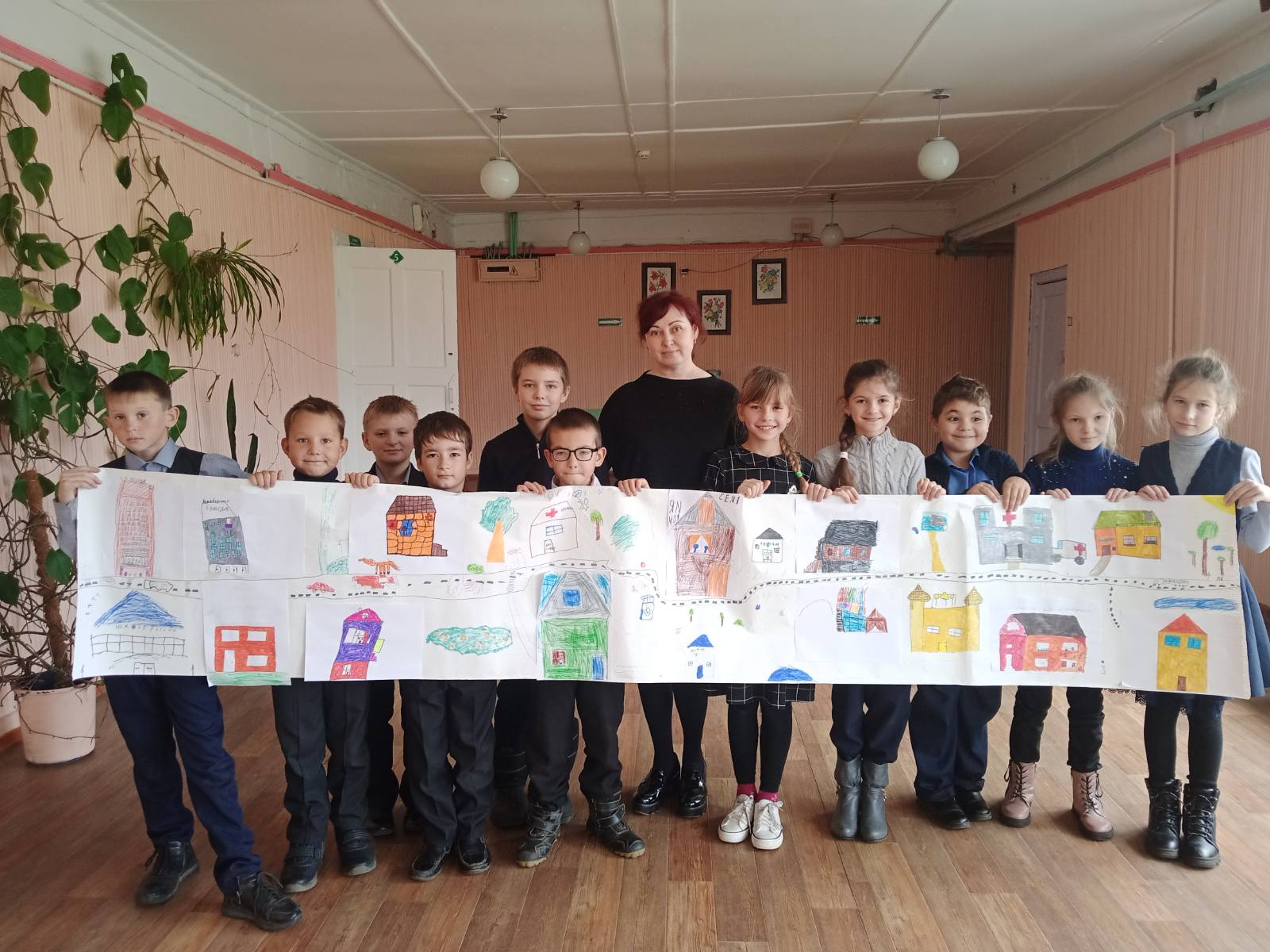 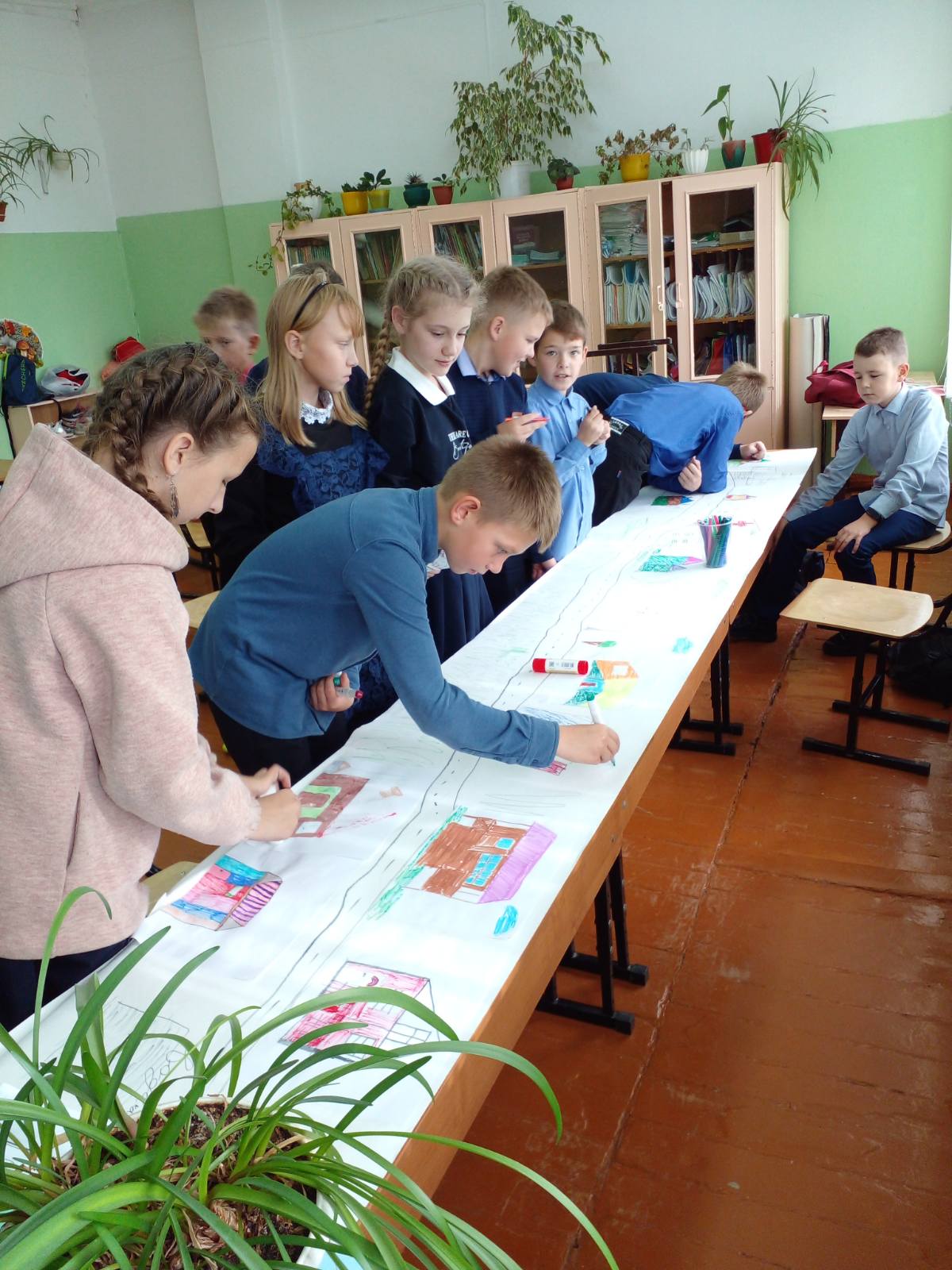 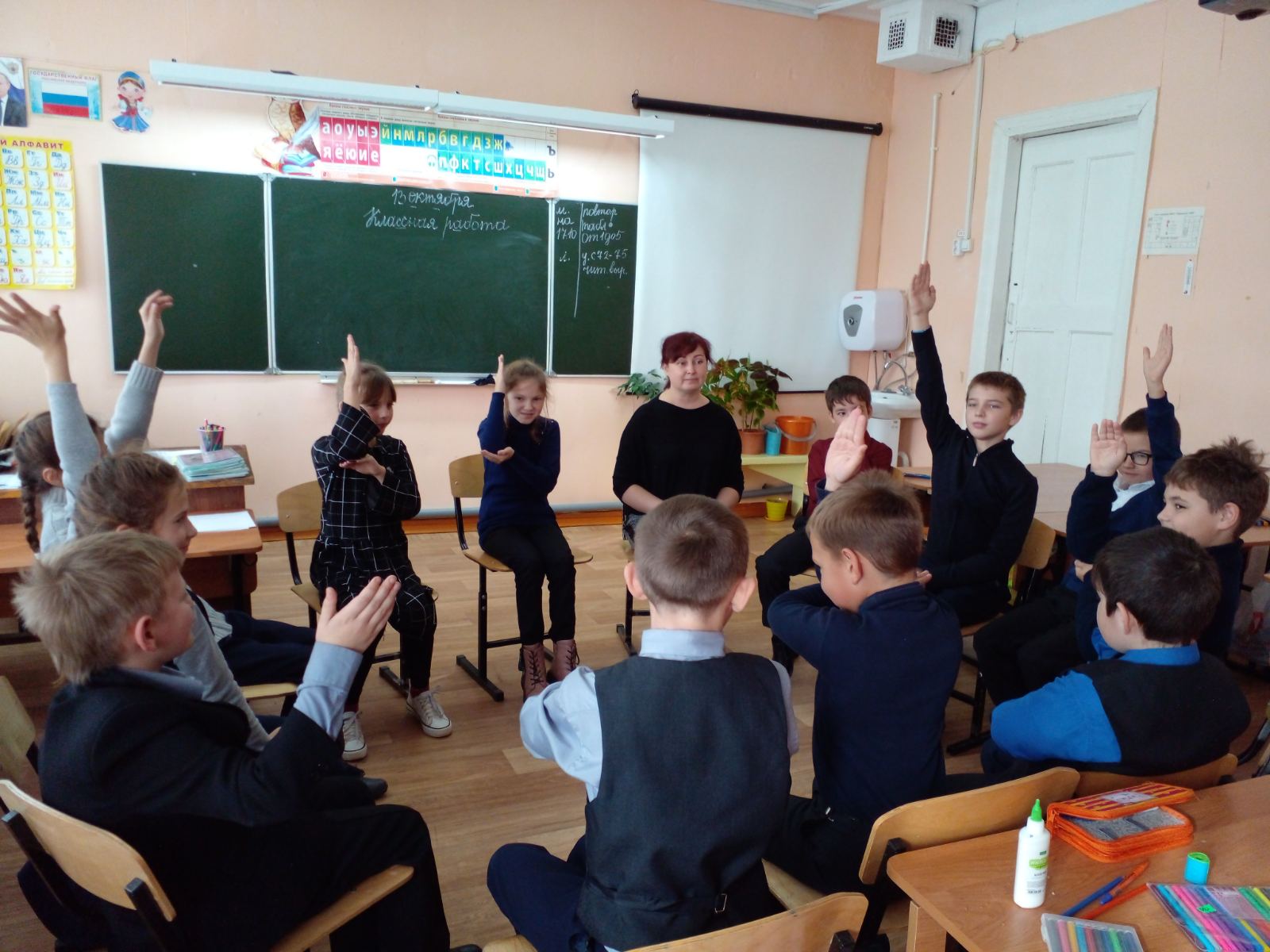 Образовательная организацияКоличество участников, в том числеКоличество участников, в том числеКоличество участников, в том числеКоличество участников, в том числеКоличество проведенных мероприятийВыводы о недели, описание опыта по внедрению новых эффективных элементов недели.ОбучающихсяРодителейПедагоговСоц. партнеров(перечислить)4В рамках профилактической недели классными руководителями проведены классные часы:«Мифы и правда, об алкоголе»,«Алкоголь и подросток»,«О вреде алкоголя» с показом презентаций и просмотром видеороликов.Педагогом – психологом  проведено интерактивное занятие «Город дружбы», тренинговое занятие «Комната друзей»Социальным педагогом проведена акция  «Настроение школы». Информационный материал по данной теме размещен в родительские группы.1906020-4В рамках профилактической недели классными руководителями проведены классные часы:«Мифы и правда, об алкоголе»,«Алкоголь и подросток»,«О вреде алкоголя» с показом презентаций и просмотром видеороликов.Педагогом – психологом  проведено интерактивное занятие «Город дружбы», тренинговое занятие «Комната друзей»Социальным педагогом проведена акция  «Настроение школы». Информационный материал по данной теме размещен в родительские группы.